MT. SAN JACINTO COMMUNITY COLLEGE DISTRICT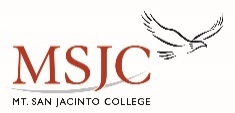 	INTERSEGMENTAL GENERAL EDUCATION TRANSFER CURRICULUMTransfer Pattern & Planning Guide 2016 – 2017 OPTION C – Transfer Emphasis+ Indicates a cross-listed class. Example: DAN 100+ is cross-listed as HIST 151+, same course different prefix and number, please refer to MSJC catalogMT. SAN JACINTO COMMUNITY COLLEGE DISTRICT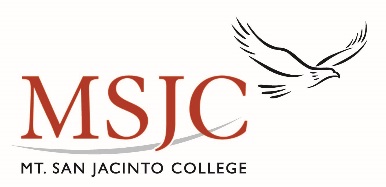 	INTERSEGMENTAL GENERAL EDUCATION TRANSFER CURRICULUM	Transfer Pattern & Planning Guide 2016-2017 OPTION C-TRANSFER EMPHASISPlease note all references to “CSU or UC requirements only” while following the IGETC.Completion of all the requirements in the Intersegmental General Education Transfer Curriculum (IGETC) with a grade of "C" (C- is not acceptable) or better will permit a student to transfer from a California community college to a campus in either the California State University (CSU) or the University of California (UC) system without the need after transfer to take additional lower-division general education courses.  It should be noted that completion of the IGETC is not a requirement for admission to the CSU or UC system and all GPA admission requirements apply.WHEN THE IGETC PATTERN SHOULD NOT BE USED: The IGETC is not advisable for all transfer students.  The IGETC is most advantageous for transfers who have not yet decided on a major or a campus.  Once a student has identified a major, it is important to give priority toward fulfilling all required major preparation courses, particularly in "high unit" majors that select applicants on the basis of satisfaction of lower division major requirements.  If a student is pursuing a major that requires extensive lower division preparation, they may be better served by taking courses which fulfill the CSU General Education/Breadth requirements or the general education of the specific UC campus or college to which they plan to transfer. The IGETC is not a good option for students intending to transfer into a high-unit major or one that requires extensive lower division preparation, such as engineering or some of the physical and natural sciences.  Consult with a counselor or an admissions representative at the UC campus(es) that you plan to apply for information about whether completing the IGETC is advisable. Restrictions: A student who is initially enrolled at a UC and is returning to the same UC campus (after attending a community college) is considered a "readmit" and cannot use IGETC.  Exception: unless it is used for MSJC degree completion.  However, students who initially enroll at a UC, attend a community college and return to a different UC campus, may be able to use IGETC, but should check with the campus they wish to attend.  This restriction does not apply to students who have taken UC summer session or Extension classes only. COURSES COMPLETED AT OTHER COLLEGES: Courses completed at any California Community College can be used in the IGETC certification. Students should be aware however that course work from other California Community Colleges would be applied in the IGETC category determined by the original college.  The majority of coursework should originate from a California Community College.  If courses are denied for certification, students may petition in the Enrollment Services Office to use courses taken at UC, CSU, private or out-of-state schools for IGETC certification.  Petitions will be evaluated to determine if these courses are approved.COURSES TAKEN AT FOREIGN INSTITUTIONS: Foreign coursework may be applied to IGETC if the foreign institution has United States regional accreditation. All other foreign coursework cannot be applied to IGETC. Exception: Language Other Than English (LOTE).CERTIFICATION: Certification is done by the last Community College attended. Certification of lower division Intersegmental General Education Transfer Curriculum requirements must be requested by students at the time final transcripts are due at the university.  It is the student's responsibility to request "certification" during the last semester of attendance at MSJC prior to transfer.  Full completion of the IGETC is expected.  Partial certification of up to two (2) classes in any area is allowed however, “students need to meet minimum UC/CSU transfer admission requirements.  Therefore, partial certification that acknowledges a deficiency in IGETC Area 1 and/or 2 especially may also indicate a student does not meet minimum transfer requirements for admission. Community colleges should make every effort to notify students of this potential problem.AP SCORES: AP scores of 3, 4, or 5 can be used to satisfy any IGETC subject area where acceptable.  Area 1B, the Critical Thinking/English Composition requirement does not have an acceptable AP exam or out-of-state equivalent.  Please see catalog chart for approved AP exams.IB SCORES:  A score of 5, 6 or 7 on Higher Level exams is required to grant credit for IGETC certification. An acceptable IB score for IGETC equates to either 3 semester or 4 quarter units for certification purposes.  Students who have earned credit from an IB exam should not take a comparable college course because transfer credit will not be granted for both.  Please see catalog chart for approved IB exams.DOUBLE COUNTING: Double counting within IGETC is not allowed.  Although a course may be listed in more than one subject area, a single course may be used just once.  Only C grades or better will be accepted, and credit/no credit courses are acceptable only if the college catalog defines credit as equivalent of a letter grade of C or better.  UC will allow requirements completed as preparation for the major to be used in the IGETC wherever they appear.PROFICIENCY IN A LANGUAGE OTHER THAN ENGLISH: Verification of this requirement will be based on official records (either high school or college) indicating completion of course work (with grades of C or better) equivalent to two years in high school of the same foreign language. Students can also meet this requirement by providing evidence of appropriate scores on AP exams (scores of 3 or more are acceptable), by earning a minimum score of 550 on the College Board Achievement Test or showing proficiency in a higher level foreign language course.GENERAL EDUCATION OPTION C- see catalog for current Transfer Degrees  This general education option provides students the opportunity to complete transfer general education curriculum while completing an Associate Degree at Mt. San Jacinto College. These Degrees require sixty (60) CSU transferable semester units with an overall G.P.A. of 2.0 or sixty (60) UC transferable semester units with a G.P.A. of 2.4 and a minimum of 18 units within a specific transfer degree pattern of designated courses located in the General Catalog for A.A./A.S.-T (ADT or SB 1440) or a Liberal Arts with “Area of Emphasis” degrees.  All courses must be completed with grades of A, B, C or P.  Of these 60 transferable semester units, 12 units must be completed at Mt. San Jacinto College for residency. The approved general education courses are listed on the reverse and any remaining units should be selected from the posted major preparation for the intended transfer institution or as elective coursework.  Please see an MSJC Counselor for an educational plan to expedite these degree options.NOTE: while Mt. San Jacinto College’s graduation and CSU certification G.P.A. at is 2.0, a 2.4 G.P.A. is required for full UC IGETC certification.Every effort is made to keep this information current.  Articulation is an ongoing project and subject to modification.  Please use this information as a guideline and consult with a university representative or a Mt. San Jacinto College Counselor.  Also refer to www.assist.org for the current CSU General Education list for MSJC.04/18/2016AREA 1—English Communication  CSU - 3 courses required, 1 from each group A, B, C.UC   - 2 courses required, 1 from group A, 1 from Group B.AREA 1—English Communication  CSU - 3 courses required, 1 from each group A, B, C.UC   - 2 courses required, 1 from group A, 1 from Group B.AREA 1—English Communication  CSU - 3 courses required, 1 from each group A, B, C.UC   - 2 courses required, 1 from group A, 1 from Group B.AREA 1—English Communication  CSU - 3 courses required, 1 from each group A, B, C.UC   - 2 courses required, 1 from group A, 1 from Group B.1A.	English Composition 
         1 course, 3 semester/4 quarter units CIPNEnglish 101, 101H        ENGL __     ENGL  ___ _ ENGL__    __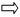 AP or other courses:1B.	Critical Thinking—English Composition 
         1 course, 3 semester/4 quarter unitsCIPNEnglish 103, 103HOther courses:1C.	Oral Communication—CSU REQUIREMENT ONLY 
          1 course, 3 semester/4 quarter unitsCIPNCommunication 100, 100H, 104, 104H, 201Other courses:AREA 2—Mathematical Concepts & Quantitative ReasoningAREA 2—Mathematical Concepts & Quantitative ReasoningAREA 2—Mathematical Concepts & Quantitative ReasoningAREA 2—Mathematical Concepts & Quantitative Reasoning1 course, 3 semester/4 quarter unitsCIPNComputer Science 213; Mathematics 105, 110, 115, 135, 140, 211, 212, 212H, 213, 213H, 215, 218                                    Math______ Math______ Math______AP or other courses:AREA 3—Arts and HumanitiesAt least 3 courses, 1 from the ARTS and 1 from the HUMANITIES:  9 semester/12 quarter unitsAREA 3—Arts and HumanitiesAt least 3 courses, 1 from the ARTS and 1 from the HUMANITIES:  9 semester/12 quarter unitsAREA 3—Arts and HumanitiesAt least 3 courses, 1 from the ARTS and 1 from the HUMANITIES:  9 semester/12 quarter unitsAREA 3—Arts and HumanitiesAt least 3 courses, 1 from the ARTS and 1 from the HUMANITIES:  9 semester/12 quarter units3A.	Arts:CIPNArt 100, 101, 101H, 102, 102H, 103, 103H, 104, 104H; Dance 100+, 125, 133, 225; History 151+; Humanities 137+, 137H+; Music 100, 100H, 106, 107, 107H, 108, 108H, 109; Theater Arts 101, 101H, 137+, 137H+, 155AP or other courses:3B.	Humanities:CIPNAmerican Sign Language 101, 103, 104, 110; Anthropology 145, 145H; Chinese 102, 201, 202; Dance 100+; Education 132+, 132H+; English 106, 106H, 132+, 132H+, 203, 203H, 205, 205H, 207, 207H, 208, 208H, 225, 225H, 230, 230H, 231, 231H, 240, 240H, 250, 250H, 260, 260H, 280, 280H; French 102, 201, 202; History 101, 102, 103, 103H, 104, 104H, 106, 106H, 107, 108, 111H, 112H, 136+, 140, 151+, 154+; Humanities 101, 101H, 102, 102H, 104; Italian 102, 102H, 201, 201H, 202; Philosophy 101, 101H, 105, 109, 110; Portuguese 102, 102H, 201, 201H, 202, 202H; Spanish 102, 104, 201, 202, 202H, 230H, 231H, 240, 251, 252; Theater Arts 102+, 135, 136+, 150+AP or other courses:AREA 4—Social and Behavioral SciencesAt least 3 courses from at least two disciplines or an interdisciplinary sequence:9 semester/12 quarter unitsAREA 4—Social and Behavioral SciencesAt least 3 courses from at least two disciplines or an interdisciplinary sequence:9 semester/12 quarter unitsAREA 4—Social and Behavioral SciencesAt least 3 courses from at least two disciplines or an interdisciplinary sequence:9 semester/12 quarter unitsAREA 4—Social and Behavioral SciencesAt least 3 courses from at least two disciplines or an interdisciplinary sequence:9 semester/12 quarter unitsCIPNAdministration of Justice 102; Anthropology 102, 102H, 103A, 103B, 103C, 103D, 103E, 104, 104H, 115, 121+, 125; Biology 128+, 128H+;  Child Development &  Education 110, 110H; Economics 201, 201H, 202, 202H; Geography 102, 107, 108, 111; History 101, 102, 103, 103H, 104, 104H, 106, 106H, 107, 108, 109, 109H, 111, 111H, 112, 112H, 115, 115H, 119, 119H, 120, 120H, 121+, 124, 124H, 125, 158+, 128+, 128H+, 136+, 140, 141, 142, 150, 150H, 160, 160H; Political Science 101, 101H, 102, 102H, 103, 103H, 104, 105, 105H, 106, 106H, 120, 120H; Psychology 101, 101H, 102, 103, 103H, 104, 104H, 105, 105H, 107, 107H, 108, 108H, 112+, 124+, 124H+; Sociology 101, 101H, 102, 105, 105H, 106, 110, 112+, 115, 124+, 124H+, 125; Theater Arts 136+AP or other courses:  AREA 5—Physical and Biological SciencesAt least 2 courses (1 Physical Science, 1 Biological Science)1 course must include a laboratory: 2 courses (7 semester/9 quarter units)  AREA 5—Physical and Biological SciencesAt least 2 courses (1 Physical Science, 1 Biological Science)1 course must include a laboratory: 2 courses (7 semester/9 quarter units)  AREA 5—Physical and Biological SciencesAt least 2 courses (1 Physical Science, 1 Biological Science)1 course must include a laboratory: 2 courses (7 semester/9 quarter units)  AREA 5—Physical and Biological SciencesAt least 2 courses (1 Physical Science, 1 Biological Science)1 course must include a laboratory: 2 courses (7 semester/9 quarter units)5A.	Physical Science:CIPNAstronomy 101*, 111+; Chemistry 100*, 101*, 102*, 107*, 112*, 113*; Environmental Studies 100, 100H, 101, 101H, 102*, 102H*; Geography 101, 104*, 106; Geology 100*, 103, 105*, 110*, 111+; Physics 100, 101*, 102*, 201*, 202*, 202H*, 203*AP or other courses:5B.	Biological Science:CIPNAnatomy & Physiology 101*, 102*; Anthropology 101, 101H, 111* (concurrent or previous enrollment in ANTH 101 or 101H required); Biology 100*, 115*, 115H*, 116*, 117, 125*, 125H*, 130*, 131*, 134, 135, 135H, 140*, 144*, 146, 150*, 150H*, 151*, 151H*AP or other courses:5C.	Science Laboratory:CIPNThis requirement may be met by the completion of any lab course above in 5A or 5B. (Lab courses are indicated by an asterisk “*” above)Anthropology 111*, (concurrent or previous enrollment in ANTH 101 or 101H required); Environmental Studies 102*, 102H*; Geography 104*AP or other courses:AREA 6—Language Other Than English (UC  Requirement only)High school coursework equivalent to 2 years with a grade of “C” or better in the last semester of the 2nd year.  EXCEPTION: If a grade lower than a “C” is earned in the second year second semester, a “C” grade or higher in a higher level course will satisfy the requirement.  (Other options apply please see a counselor for more information).AREA 6—Language Other Than English (UC  Requirement only)High school coursework equivalent to 2 years with a grade of “C” or better in the last semester of the 2nd year.  EXCEPTION: If a grade lower than a “C” is earned in the second year second semester, a “C” grade or higher in a higher level course will satisfy the requirement.  (Other options apply please see a counselor for more information).AREA 6—Language Other Than English (UC  Requirement only)High school coursework equivalent to 2 years with a grade of “C” or better in the last semester of the 2nd year.  EXCEPTION: If a grade lower than a “C” is earned in the second year second semester, a “C” grade or higher in a higher level course will satisfy the requirement.  (Other options apply please see a counselor for more information).AREA 6—Language Other Than English (UC  Requirement only)High school coursework equivalent to 2 years with a grade of “C” or better in the last semester of the 2nd year.  EXCEPTION: If a grade lower than a “C” is earned in the second year second semester, a “C” grade or higher in a higher level course will satisfy the requirement.  (Other options apply please see a counselor for more information).# indicates courses with proficiency equivalent to 2 years’ high school study in the same languageCIPNAmerican Sign Language 100#; Chinese 101#; French 101#; Italian 101#, 101H#; Portuguese 101#, 101H#; Spanish 101#, 101B#, 103# AP or other courses:CSU Graduation Requirement in U.S. History, Constitution and American IdealsThis is not a part of IGETC; these courses may be completed prior to transfer or taken at the CSU after transfer.  (1 course from each U.S. 1, 2 or 3 or PS 101 to clear U.S. 2 & 3)CSU Graduation Requirement in U.S. History, Constitution and American IdealsThis is not a part of IGETC; these courses may be completed prior to transfer or taken at the CSU after transfer.  (1 course from each U.S. 1, 2 or 3 or PS 101 to clear U.S. 2 & 3)CSU Graduation Requirement in U.S. History, Constitution and American IdealsThis is not a part of IGETC; these courses may be completed prior to transfer or taken at the CSU after transfer.  (1 course from each U.S. 1, 2 or 3 or PS 101 to clear U.S. 2 & 3)CSU Graduation Requirement in U.S. History, Constitution and American IdealsThis is not a part of IGETC; these courses may be completed prior to transfer or taken at the CSU after transfer.  (1 course from each U.S. 1, 2 or 3 or PS 101 to clear U.S. 2 & 3)CIPNUS 1:  History 111, 111H, 112, 112HAP or other courses:US 2:  Political Science 101US 3:  Political Science 120, 120H - (PS 101 may be used to clear U.S. 2 & 3)AP or other courses:UC ELIGIBILITY: Students NOT eligible for the UC at the time of High School graduation must complete 60 UC transferable semester units with a minimum G.P.A. of 2.4:Students must also complete two transferable college courses in English Composition (English 101 or 101H + English 103 or 103H. One transferable college course (3 semester/4 quarter units) in mathematical concepts and quantitative reasoning.Four transferable college courses (3 semester/4 quarter units each) chosen from a least two of the following subject areas: Arts and humanities, social and behavioral sciences, or the physical and biological sciences.All math and English composition courses must be completed in the spring term preceding planned enrollment in the fall (i.e. no summer course work accepted).See AP/IB information on back for use in this pattern.Comments